Муниципальное образование “Полевское сельское поселение”Октябрьского муниципального районаЕврейской автономной областиАДМИНИСТРАЦИЯ СЕЛЬСКОГО ПОСЕЛЕНИЯРАСПОРЯЖЕНИЕ09.09.2019									    	             № 26с. ПолевоеО включении в Перечень объектов муниципального жилищного фонда  реестра муниципальной собственности муниципального образования «Полевское сельское поселение» Еврейской автономной области жилого помещенияНа основании договора о передаче жилого помещения   от 21.08.2019 года, акта приема-передачи от  21.08.2019 года, выписки из Единого государственного реестра недвижимости об основных характеристиках и зарегистрированных правах на объект недвижимости от 09.09.2019 Консультанту администрации сельского поселения С.В. Тетюковой. включить в  Перечень объектов муниципального жилищного фонда  реестра муниципальной собственности муниципального образования «Полевское сельское поселение» Еврейской автономной области следующее жилое помещение:Расположенное по адресу: ЕАО, Октябрьский район, с. Полевое, ул. Совестская, д.6, кв.1, общей площадью 52,8 кв.м., кадастровый номер 79:02:2000003:284, кадастровой стоимостью 283029,12 (двести восемьдесят три тысячи 29) рублей 12 копеек, с присвоением реестрового номера 150.67. Настоящее распоряжение вступает в силу со дня его подписания. И.о. главы администрации сельского поселения                                                                         С.В. Тетюкова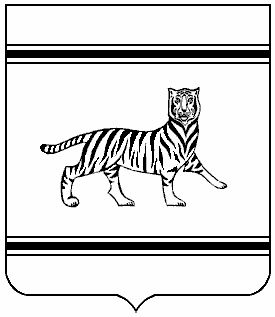 